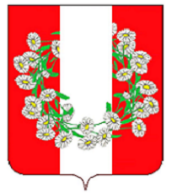 АДМИНИСТРАЦИЯ БУРАКОВСКОГО СЕЛЬСКОГО ПОСЕЛЕНИЯ КОРЕНОВСКОГО РАЙОНАПОСТАНОВЛЕНИЕот 03.10.2022                                                                                                                            № 129х.БураковскийОб утверждении перечня муниципальных услуг администрации Бураковского сельского поселения Кореновского района, предоставление которых посредством комплексного запроса не осуществляется  В соответствии с пунктом 13 статьи 15.1 Федерального закона от 27 июля 2010 года № 210-ФЗ «Об организации предоставления государственных и муниципальных услуг», администрация Бураковского сельского поселения Кореновского района   п о с т а н о в л я е т:Утвердить перечень муниципальных услуг администрации Бураковского сельского поселения Кореновского района, предоставление которых посредством комплексного запроса не осуществляется (прилагается).2. Общему отделу администрации Бураковского сельского поселения Кореновского района (Абрамкина) обнародовать настоящее постановление в установленных местах и разместить его на официальном сайте органов местного самоуправления Бураковского сельского поселения Кореновского района в сети «Интернет».3. Контроль за выполнением настоящего постановления оставляю за собой.4. Постановление вступает в силу после его официального обнародования.Глава Бураковского сельского поселения Кореновского района                                                                         Л.И. ОрлецкаяПРИЛОЖЕНИЕ УТВЕРЖДЕНпостановлением администрацииБураковского сельского поселенияКореновского районаот 03.10.2022  года   № 129 ПЕРЕЧЕНЬмуниципальных услуг администрации Бураковского сельского поселения Кореновского района,  предоставление которых посредством комплексного запроса не осуществляетсяГлава Бураковского сельского поселения Кореновского района                                                                         Л.И. Орлецкая№ п/пНаименование муниципальной услуги 1Предоставление земельных участков, находящихся в государственной или муниципальной собственности, в постоянное (бессрочное) пользование2Предоставление земельного участка, находящегося в муниципальной собственности, или государственная собственность на который не разграничена, на  торгах3Предоставление в собственность, аренду, безвозмездное пользование земельного участка, находящегося в государственной или муниципальной собственности, без проведения торгов4Предоставление муниципального имущества в аренду или безвозмездное пользование без проведения торгов5Согласование проведения работ в технических и охранных зонах6Направление уведомления о планируемом сносе объекта капитального строительства и уведомления о завершении сноса объекта капитального строительства7Выдача разрешения на право организации розничного рынка8Выдача разрешений на вступление в брак лицам, достигшим возраста шестнадцати лет 9Уведомительная регистрация трудового договора с работодателем-физическим лицом, не являющимся индивидуальным предпринимателем10Выдача порубочного билета11Предоставление разрешения на осуществление земляных работ 12Согласование схемы движения транспорта и пешеходов на период проведения работ на проезжей части13Согласование проекта информационной надписи и (или) обозначения на объекте культурного наследия местного значения, расположенного на территории муниципального образования14Дача письменных разъяснений налогоплательщикам и налоговым агентам по вопросам применения нормативных правовых актов муниципального образования о местных налогах и сборах15Установка информационной вывески, согласование дизайн-проекта размещения вывески